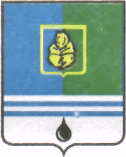 ПОСТАНОВЛЕНИЕАДМИНИСТРАЦИИ ГОРОДА КОГАЛЫМАХанты-Мансийского автономного округа - ЮгрыО внесении изменения в постановление Администрации города Когалыма от 27.05.2013 №1499В соответствии с Федеральным законом от 31.12.2017 №485-ФЗ «О внесении изменений в Жилищный кодекс Российской Федерации и отдельные законодательные акты Российской Федерации», Уставом города Когалыма, учитывая протест прокурора города Когалыма от 31.03.2018 №07-20-2018 (бланк письма КД№014234), в целях приведения муниципального нормативного правового акта в соответствие с действующим законодательством Российской Федерации:1. В приложение к постановлению Администрации города Когалыма от 27.05.2013 №1499 «Об утверждении Положения о порядке осуществления муниципального жилищного контроля в городе Когалыме и порядке взаимодействия с органом государственного жилищного надзора ХМАО – Югры» (далее - Положение) внести следующее изменение:1.1. абзац второй подпункта 2.4.1 пункта 2.4 Раздела 2 Положения изложить в следующей редакции:«Основаниями для проведения внеплановой проверки наряду с основаниями, указанными в части 2 статьи 10 Федерального закона от 26.12.2008 №294-ФЗ «О защите прав юридических лиц и индивидуальных предпринимателей при осуществлении государственного контроля (надзора) и муниципального контроля», являются поступления, в частности посредством системы, в орган муниципального контроля обращений и заявлений граждан, в том числе индивидуальных предпринимателей, юридических лиц, информации от органов государственной власти, органов местного самоуправления, выявление органом муниципального контроля в системе информации о фактах нарушения требований правил предоставления, приостановки и ограничения предоставления коммунальных услуг собственникам и пользователям помещений в многоквартирных домах и жилых домах, требований к порядку создания товарищества собственников жилья, жилищного, жилищно-строительного или иного специализированного потребительского кооператива, уставу товарищества собственников жилья, жилищного, жилищно-строительного или иного специализированного потребительского кооператива и порядку внесения изменений в устав такого товарищества или такого кооператива, порядку принятия собственниками помещений в многоквартирном доме решения о выборе юридического лица независимо от организационно-правовой формы или индивидуального предпринимателя, осуществляющих деятельность по управлению многоквартирным домом (далее - управляющая организация), в целях заключения с управляющей организацией договора управления многоквартирным домом, решения о заключении с управляющей организацией договора оказания услуг и (или) выполнения работ по содержанию и ремонту общего имущества в многоквартирном доме, решения о заключении с указанными в части 1 статьи 164 Жилищного кодекса РФ, лицами договоров оказания услуг по содержанию и (или) выполнению работ по ремонту общего имущества в многоквартирном доме, порядку утверждения условий этих договоров и их заключения, порядку содержания общего имущества собственников помещений в многоквартирном доме и осуществления текущего и капитального ремонта общего имущества в данном доме, о фактах нарушения управляющей организацией обязательств, предусмотренных частью 2 статьи 162 Жилищного кодекса РФ, о фактах нарушения в области применения предельных (максимальных) индексов изменения размера вносимой гражданами платы за коммунальные услуги, о фактах необоснованности размера установленного норматива потребления коммунальных ресурсов (коммунальных услуг), нарушения требований к составу нормативов потребления коммунальных ресурсов (коммунальных услуг), несоблюдения условий и методов установления нормативов потребления коммунальных ресурсов (коммунальных услуг), нарушения правил содержания общего имущества в многоквартирном доме и правил изменения размера платы за содержание жилого помещения, о фактах нарушения наймодателями жилых помещений в наемных домах социального использования обязательных требований к наймодателям и нанимателям жилых помещений в таких домах, к заключению и исполнению договоров найма жилых помещений жилищного фонда социального использования и договоров найма жилых помещений, о фактах нарушения органами местного самоуправления, ресурсоснабжающими организациями, лицами, осуществляющими деятельность по управлению многоквартирными домами, гражданами требований к порядку размещения информации в системе. Основанием для проведения внеплановой проверки органом муниципального контроля является приказ (распоряжение) главного государственного жилищного инспектора Российской Федерации о назначении внеплановой проверки, изданный в соответствии с поручениями Президента Российской Федерации, Правительства Российской Федерации. Внеплановая проверка по указанным основаниям проводится без согласования с прокуратурой города Когалыма и без предварительного уведомления проверяемой организации о проведении внеплановой проверки.В случае, если основанием для проведения внеплановой проверки является истечение срока исполнения юридическим лицом, индивидуальным предпринимателем предписания об устранении выявленного нарушения обязательных требований и (или) требований, установленных муниципальными правовыми актами, предметом такой проверки может являться только исполнение выданного органом муниципального контроля предписания.».2. Признать утратившими силу:2.1. пункт 1.1.3 постановления Администрации города Когалыма от 05.05.2015 №1700 «О внесении изменений в постановление Администрации города Когалыма от 27.05.2013 №1499»;2.2. пункт 1.1 постановления Администрации города Когалыма от 14.04.2016 №1029 «О внесении изменений в постановление Администрации города Когалыма от 27.05.2013 №1499»;2.3. пункт 1.6.2 постановления Администрации города Когалыма от 29.12.2016 №3307 «О внесении изменений и дополнения в постановление Администрации города Когалыма от 27.05.2013 №1499»;2.4. пункт 1.1 постановления Администрации города Когалыма от 02.05.2017 №903 «О внесении дополнений в постановление Администрации города Когалыма от 27.05.2013 №1499».3. Отделу муниципального контроля Администрации города Когалыма (С.В.Панова) направить в юридическое управление Администрации города Когалыма текст постановления, его реквизиты, в сроки, предусмотренные распоряжением Администрации города Когалыма от 19.06.2013 № 149-р «О мерах по формированию регистра муниципальных нормативно-правовых актов Ханты-Мансийского автономного округа - Югры» для дальнейшего направления в Управление государственной регистрации нормативных правовых актов Аппарата Губернатора Ханты-Мансийского автономного округа - Югры.4. Опубликовать настоящее постановление в газете «Когалымский вестник» и разместить на официальном сайте Администрации города Когалыма в информационно-телекоммуникационной сети «Интернет» (www.admkogalym.ru).5. Контроль за выполнением постановления оставляю за собой.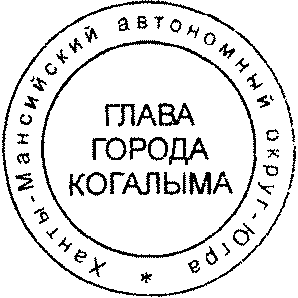 Глава города Когалыма						Н.Н.ПальчиковСогласовано:начальник ЮУ					В.В.Генови.о. начальника ОМК				С.А.НикозоваПодготовлено:главный специалист ОМК			Т.В.АбсалямоваРазослать: ОМК, ЮУ, прокуратура, газета «Когалымский Вестник», МКУ «УОДОМС», консультант+.От «09»апреля2018г. № 718